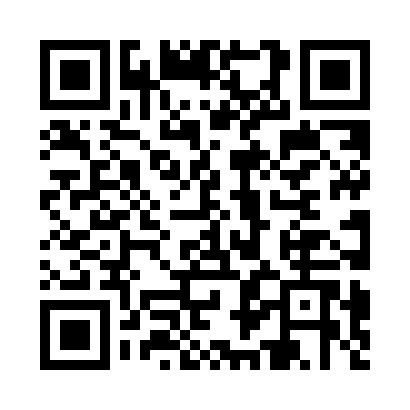 Ramadan times for Paita, PeruMon 11 Mar 2024 - Wed 10 Apr 2024High Latitude Method: NonePrayer Calculation Method: Muslim World LeagueAsar Calculation Method: ShafiPrayer times provided by https://www.salahtimes.comDateDayFajrSuhurSunriseDhuhrAsrIftarMaghribIsha11Mon5:215:216:3012:343:386:396:397:4412Tue5:205:206:3012:343:386:386:387:4313Wed5:205:206:2912:343:396:386:387:4314Thu5:205:206:2912:333:396:376:377:4215Fri5:205:206:2912:333:396:376:377:4216Sat5:205:206:2912:333:406:366:367:4117Sun5:205:206:2912:323:406:366:367:4118Mon5:205:206:2912:323:406:366:367:4119Tue5:205:206:2912:323:416:356:357:4020Wed5:195:196:2812:323:416:356:357:4021Thu5:195:196:2812:313:416:346:347:3922Fri5:195:196:2812:313:416:346:347:3923Sat5:195:196:2812:313:416:336:337:3824Sun5:195:196:2812:303:426:336:337:3825Mon5:195:196:2812:303:426:336:337:3726Tue5:185:186:2712:303:426:326:327:3727Wed5:185:186:2712:293:426:326:327:3728Thu5:185:186:2712:293:426:316:317:3629Fri5:185:186:2712:293:426:316:317:3630Sat5:185:186:2712:293:436:306:307:3531Sun5:185:186:2712:283:436:306:307:351Mon5:175:176:2612:283:436:296:297:352Tue5:175:176:2612:283:436:296:297:343Wed5:175:176:2612:273:436:296:297:344Thu5:175:176:2612:273:436:286:287:335Fri5:175:176:2612:273:436:286:287:336Sat5:165:166:2612:273:436:276:277:337Sun5:165:166:2612:263:436:276:277:328Mon5:165:166:2512:263:436:276:277:329Tue5:165:166:2512:263:436:266:267:3210Wed5:165:166:2512:253:436:266:267:31